SITAM
SATYA INSTITUTE OF TECHNOLOGY AND MANAGEMENT
Gajularega, Vizianagaram, Andhra Pradesh, India-535002.
Accredited by "NAAC"
Approved by AICTE and Affiliated to JNTUK, KAKINADA
Email: sitam@sitam.co.in, Website:www.sitam.co.in
Telephone No:9676788811, 8978812341/2, Land Line: 08922-234775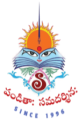 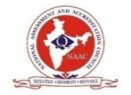 	Criteria 4.3.3 Bandwidth of internet connection in the Institution	D-Vois communication Pvt ltd providing Internet Bandwidth of 155Mbps to Satya Institute of Technology and Management, the details of internet bandwidth are described below.	Total Bandwidth available in Institution =155Mbps (≥ 50Mbps)Dedicated Bandwidth to EXAM CELL =20Mbps.Bandwidth split to Digital library = 20Mbps.Bandwidth split to Administrative office =10Mbps and Remaining is used by departments and labs. Internet facilities are available both through Wired and Wi-Fi for easy access of resources.  Internet service is available in the institution for faculty andStudents. All the computers are available with the internet facility. Wi-Fi facility is available in the campus with 10/100 MbpsBandwidth benefiting both the faculty and the students Wi-Fi facility is available for hostelNumber of computers with access to internetBandwidth of leased line connection                                        424 No.                                  155MBPS